Naručitelj: Turistička zajednica općine Kostrena Adresa: Kostrenskih boraca 1A, 51221 KostrenaOIB: 51325462649	Temeljem članka 28. stavka 1. Zakona o javnoj nabavi (NN broj 120/16) i članka 3. stavka 1. Pravilnika o planu nabave, registru ugovora, prethodnom savjetovanju i analizi tržišta u javnoj nabavi (NN broj 101/17 i 144/20), naručitelj donosi:3. IZMJENE I DOPUNE PLANA NABAVE za 2021. godinu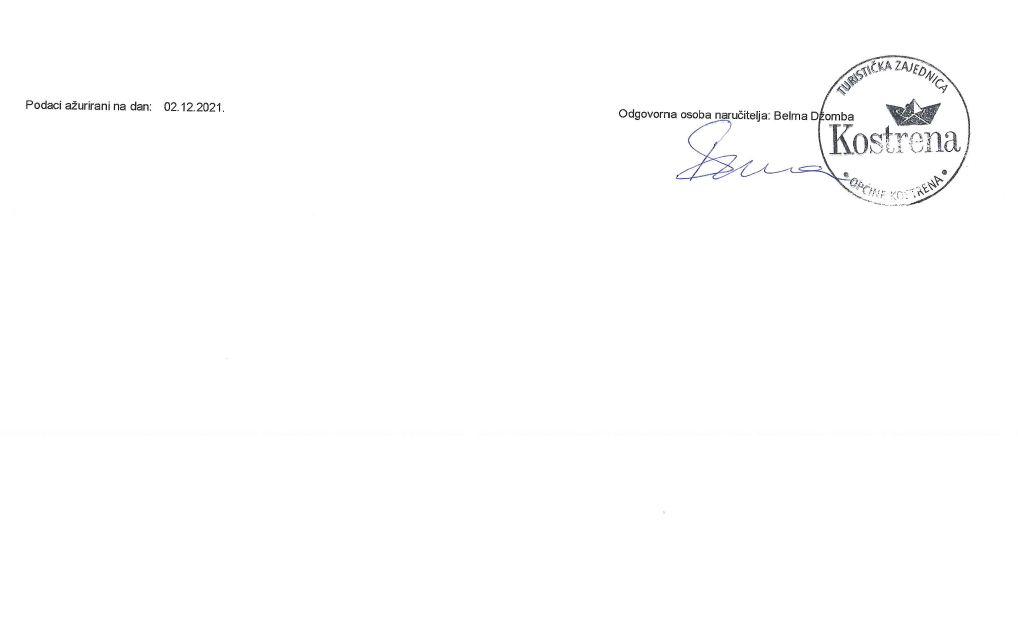 Redni brojEvidencijski broj nabaveBrojčana oznaka predmeta nabave iz Jedinstvenog rječnika javne nabave (CPV)Predmet nabaveProcijenjena vrijednost nabave, ako je poznata [kn]Vrsta postupka javne nabaveNaznaka sklapa li se ugovor o javnoj nabavi ili okvirni sporazumPlanirani početak postupka javne nabavePlanirano trajanje ugovora o javnoj nabavi ili okvirnog sporazuma1234567891.1-B/2145112710-5Jednogodišnja njega raslinja i održavanje zelenih površina u okolišu zgrade TZO Kostrena za 2022. godinu 44.000,00Jednostavna nabavaugovor prosinac 2021.12 mjeseci 2.Brisano 2. izmjenama i dopunama1. izmjene i dopune2-B/2179953000-9Organizacija Food Truck Festival – Kostrena Food Festival60.000,00Jednostavna nabavaugovor3.Brisano 2. izmjenama i dopunama                   1. izmjene i dopune3-B/2192312130-1Nastup grupe Magazin povodom Kostrenske noći40.000,00Jednostavna nabavaugovor4.2. izmjene i dopune                4-B/2192312130-1Nastup Urban&425.000,00Jednostavna nabavaugovor5. 3. izmjene i dopune                5-B/2145316100-6Najam božićnih lampica s uključenom montažom, kabliranjem i demontažom42.944,00Jednostavna nabavanarudžbenice